ПРОЕКТР Е Ш Е Н И Еот ______________                        аал Райков                                             №  _____Руководствуясь ст. 16 Федерального закона от 06.10.2003 N 131-ФЗ "Об общих принципах организации местного самоуправления в Российской Федерации", Федеральным законом от 12.01.1996 N 8-ФЗ "О погребении и похоронном деле", ст. 23 Устава муниципального образования Райковский сельсовет Усть-Абаканского района Республики Хакасия, Совет депутатов Райковского сельсовета Усть-Абаканского района Республики ХакасияРЕШИЛ:1. Утвердить прилагаемые Правила содержания муниципальных кладбищ.           2. Настоящее решение вступает в силу с момента принятия и подлежит обнародованию в информационно-телекоммуниционной сети «Интернет» официального сайта администрации Райковского сельсоветаГлава Райковского сельсовета                                                                    В.Ю. НечкинПриложениек  Решению Совета депутатов Райковского сельсовета                                                                                           ___________ПРАВИЛАсодержания мест погребения   на территории администрацииРайковского сельсовета1. Общие положения.1.1. Настоящие Правила разработаны в соответствии с Федеральными законами  от  06.10.2003 N 131-ФЗ «Об общих принципах организации местного самоуправления в Российской Федерации»,  от 12.01.1996 № 8-ФЗ «О погребении и похоронном деле», Постановлением Главного государственного санитарного врача РФ от 28.01.2021 N 3 "Об утверждении санитарных правил и норм СанПиН 2.1.3684-21 "Санитарно-эпидемиологические требования к содержанию территорий городских и сельских поселений, к водным объектам, питьевой воде и питьевому водоснабжению, атмосферному воздуху, почвам, жилым помещениям, эксплуатации производственных, общественных помещений, организации и проведению санитарно-противоэпидемических (профилактических) мероприятий"..2. Организация мест погребения2.1. Погребение умерших на территории  Райковского сельсовета осуществляется на специально отведенных в соответствии с  этическими, санитарными и экологическими требованиями участках  земли с сооружаемыми на них общественными  кладбищами (далее - кладбища) для захоронения тел (останков) умерших.2.2. Создаваемые, а также существующие кладбища  не подлежат сносу и могут быть перенесены только по решению  администрации  Райковского сельсовета  в случае угрозы постоянных затоплений, оползней, после землетрясений и других стихийных бедствий.2.3. Кладбища, расположенные на территории  Райковского сельсовета,  находятся в ведении администрации  Райковского сельсовета.2.4 Земельные участки, на которых расположены муниципальные общественные кладбища, относятся к землям населённых пунктов.2.5. На территории общественного кладбища каждому человеку после его смерти гарантируется погребение с учетом его волеизъявления, при отсутствии такового - по волеизъявлению его близких родственников либо по решению специализированной службы. При обращении в администрацию Райковского сельсовета для погребения тела (останков) или его праха предоставляется бесплатно участок земли под одиночное или родственное захоронение либо под семейное (родовое) захоронение.2.6. На территории кладбища не разрешается строительство зданий и сооружений, не связанных с его обслуживанием, за исключением культовых и обрядовых объектов.2.7.  По решению   администрации Райковского сельсовета  на  кладбищах могут создаваться участки почетных и воинских захоронений.Решение о захоронении на участке почетных захоронений принимается администрацией Райковского сельсовета  на основании   обращений  организаций (предприятий, учреждений, общественных организаций) по согласованию  с родственниками умершего,    с  учетом заслуг умершего перед обществом и государством. Участок воинских захоронений предназначен для погребения умерших (погибших) военнослужащих, сотрудников органов внутренних дел, участников войны, лиц, уволенных с военной службы.Решение о захоронении на участке воинских захоронений принимается администрацией Райковского сельсовета  на основании   обращений  военных комиссариатов, органов внутренних дел, советов ветеранов войны, по согласованию   с родственниками умершего.     2.8. По решению   администрации Райковского сельсовета  на  кладбищах могут создаваться участки  для погребения с учетом вероисповедальных обычаев и традиций - участки вероисповедальных захоронений. Участки вероисповедальных захоронений предназначены для погребения умерших одной веры. Погребение на участках вероисповедальных захоронений производится по обычаям и традициям соответствующего религиозного направления согласно волеизъявлению умершего, желанию супруга (супруги), его близких или иных родственников.3. Порядок погребения на общественном кладбище 3.1. Погребение на общественном кладбище осуществляется путем предания тела (останков) умершего земле (захоронение в могилу, помещение урны с прахом в могилу) на предоставленном участке земли для погребения.3.2. Захоронение умершего на кладбище без разрешения на захоронение запрещено.3.3. Самовольное захоронение на не предоставленных для этого участках земли не допускается.3.4. Место для погребения умершего на общественном кладбище предоставляется бесплатно.3.5. Новые захоронения производятся в последовательном порядке по действующей нумерации.3.6.  Не допускается устройство захоронений в разрывах между могилами на участке, на обочинах дорог.3.7. Захоронение умершего производится в соответствии с санитарными правилами не ранее чем через 24 часа после наступления смерти или в более ранние сроки в случае чрезвычайных ситуаций по разрешению медицинских органов.3.7. Захоронение родственника в одну и ту же могилу разрешается после истечения полного периода минерализации, не ранее чем через 15 лет с момента предыдущего захоронения.3.8. При захоронении устанавливается намогильный регистрационный знак, с указанием фамилии, инициалов и даты погребения умершего или погибшего, дата его рождения и смерти, а также номера участка, на котором произведено погребение (в случае его наличия).3.9.   На кладбищах устанавливаются следующие размеры отводимых   участков земли для захоронения:1) под одно захоронение - 1,5 x 2,5 метра;2) под захоронение с резервом одного места - 3,0 x 2,5 метра;Гражданам Российской Федерации могут предоставляться участки земли для создания семейных (родовых) захоронений в соответствии с законодательством Российской Федерации и законодательством субъектов Российской Федерации.Устройство захоронений в разрывах между могилами запрещается.3.11. На новых кладбищах или  участках, дополнительно отведенных к действующим кладбищам расстояние между могилами должно составлять:      - для могил без ограды – 1,5 м;      - для могил с оградой – 1м.3.12. Глубина могилы для погребения   составляет  не менее 1,5 м.3.13. Захоронение  может осуществляться  специализированной  службой либо  организаторами погребения самостоятельно.      4.  Правила посещения кладбищ4.1. Погребение умерших на кладбищах производится ежедневно.4.2. На территории кладбищ посетители должны соблюдать общественный порядок и тишину.4.3. Посетители кладбища имеют право:- устанавливать памятники в соответствии с требованиями к оформлению участка захоронения;- сажать цветы на захоронении;- беспрепятственно проезжать на территорию кладбища в случаях установки (замены) надмогильных сооружений (памятники, стелы, ограды и т.п.).4.4. На территории кладбища посетителям запрещается:- портить памятники, оборудование кладбища, засорять территорию; - ломать насаждения, рвать цветы; - пасти домашних животных, ловить птиц;- разводить костры, добывать песок и глину, резать дерн;- производить копку ям для добывания грунта, оставлять запасы строительных и других материалов;- оставлять демонтированные надмогильные сооружения при их замене или осуществлении благоустройства на месте захоронения;      4.5. Виновные в надругательстве либо уничтожении, повреждении или осквернении мест захоронения, надмогильных сооружений или кладбищенских зданий, предназначенных для церемоний в связи с погребением умерших или их поминовением, привлекаются к уголовной ответственности.4.6. Деятельность лиц по установке, замене надмогильных сооружений и т.д. на территории кладбищ осуществляется в соответствии с требованиями настоящих Правил.Обязанности администрации.5.1. Администрация Райковского сельсовета обязана обеспечить:-  возможность захоронения на кладбище в могилах, склепах, в соответствии с вероисповеданием и национальными традициями умершего, при наличии такой возможности;- соблюдение настоящих Правил;-  обустройство контейнерных площадок для сбора мусора;-  вывоз мусора, ограждение кладбищ;-  соблюдение Правил пожарной безопасности;-  соблюдение установленных санитарных норм и правил захоронения.6.  Правила движения транспортных средств по территории кладбища6.1. Запрещается проезд по территории кладбища посторонних транспортных и иных средств.6.2. Катафальное транспортное средство, а также сопровождающий его транспорт, образующие похоронную процессию, имеют право беспрепятственного бесплатного проезда на территорию кладбища.Приложение 1Правила содержания мест погребения в администрации Райковского сельсовета  Усть – Абаканский район Республики ХакасияПЕРЕЧЕНЬ КЛАДБИЩна территории  Райковского сельсовета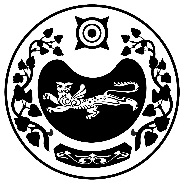 СОВЕТ ДЕПУТАТОВ РАЙКОВСКОГО СЕЛЬСОВЕТА«Об утверждении Положения «О порядке создания и содержания мест погребения и деятельности кладбищ в муниципальном образовании  Райковского  сельсовета Усть – Абаканского района Республика Хакасия»№ п/пНаименование кладбищаАдрес кладбищаПлощадь, гаДействующее или закрытое1Кладбище   аал Райков Республики ХакасияУсть-Абаканский р-наал Райков3,4 гадействующее2 Кладбищеаал Баинов Республики ХакасияУсть-Абаканский р-наал Баинов0,9 гадействующее